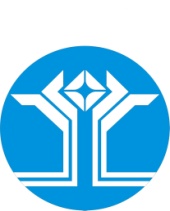 РОССИЙСКАЯ ФЕДЕРАЦИЯ (РОССИЯ)РЕСПУБЛИКА САХА (ЯКУТИЯ)МИРНИНСКИЙ РАЙОНМУНИЦИПАЛЬНОЕ ОБРАЗОВАНИЕ «ПОСЕЛОК АЙХАЛ»ПОСЕЛКОВЫЙ СОВЕТ ДЕПУТАТОВVI СЕССИЯРЕШЕНИЕО внесении изменений в структуру Администрации муниципального образования «Поселок Айхал» Мирнинского района Республики Саха (Якутия), утвержденную решением сессии Айхальского поселкового Совета от 16.12.2011 № 51-6 (с последующими изменениями и дополнениями)Заслушав и обсудив информацию ведущего специалиста Администрации МО «Поселок Айхал» по делопроизводству А.А. Байгаскиной, руководствуясь Федеральным законом Российской Федерации от 06.10.2003 № 131-ФЗ «Об общих принципах организации местного самоуправления в Российской Федерации», статьей 24 Устава муниципального образования «Поселок Айхал» Мирнинского района Республики Саха (Якутия), поселковый Совет депутатов решил:Внести следующие изменения и дополнения в структуру Администрации муниципального образования «Поселок Айхал» Мирнинского района Республики Саха (Якутия), утвержденную решением сессии Айхальского поселкового Совета от 16.12.2011 № 51-6 (с последующими изменениями и дополнениями):1.1.	в группе младших должностей должность специалиста 1 разряда по связям с общественностью исключить и ввести в группу старших должностей должность ведущего специалиста по связям с общественностью;в группе старших должностей должность ведущего специалиста-юриста секретариата Айхальского поселкового Совета исключить и включить должность главного специалиста-юриста секретариата Айхальского поселкового Совета;переименования должности главного специалиста по делам несовершеннолетних на должность главного специалиста по социальным вопросам.Опубликовать (обнародовать) настоящее Решение в местной информационной газете «Новости Айхала» и разместить с приложением на официальном сайте Администрации муниципального образования «Посёлок Айхал» (www.мо-айхал.рф).Настоящее решение вступает в силу с 1 января 2018 года.Контроль исполнения данного решения возложить на Главу поселка.Приложение № 1к решению поселкового Совета депутатовот 21 декабря 2017 года IV-№ 6-9ШТАТНАЯ РАССТАНОВКААдминистрации муниципального образования «Поселок Айхал»Мирнинского района Республики Саха (Якутия)21 декабря 2017 годаIV-№ 6-9Глава поселка__________________В.П. КарповПредседательпоселкового Совета депутатов_______________________ С.А. Домброван№ п/пНаименование должностиКоличество единицВыборная должность1Глава поселка – Глава Администрации1Итого:1Должности муниципальной службыГлавные должности муниципальной службы1Заместитель Главы Администрации12Заместитель Главы Администрации по жилищно - коммунальному хозяйству1Старшие должности муниципальной службы3Главный специалист по бухгалтерскому учету и контролю – главный бухгалтер14Главный специалист по социальным вопросам25Главный специалист по кадрам и муниципальной службе16Главный специалист по местному самоуправлению и оргработе17Главный специалист по управлению имуществом18Главный специалист по земельным отношениям19Главный специалист – юрист110Главный специалист по потребительскому рынку и развитию предпринимательства111Главный специалист – экономист212Главный специалист по жилищно – коммунальному хозяйству413Главный специалист по жилищным вопросам114Главный специалист по культуре, спорту и молодежной политике115Главный специалист - юрист секретариата поселкового Совета116Ведущий специалист по бухгалтерскому учету и контролю317Ведущий специалист– юрист по жилищно – коммунальному хозяйству118Ведущий специалист по гражданской обороне, чрезвычайным ситуациям и ПБ119Ведущий специалист по жилищно – коммунальному хозяйству320Ведущий специалист – экономист121Ведущий специалист Секретариата поселкового Совета122Ведущий специалист по информатизации и связи123Ведущий специалист по делопроизводству224Ведущий специалист по градостроительной деятельности125Ведущий специалист по связям с общественностью1Младшие должности муниципальной службы 26Специалист 1 разряда по жилищно-коммунальному хозяйству1Итого:36Технический персонал1Водитель22Уборщица 1Итого:31Начальник отдела (гос. полномочия - за счет средств субвенций)2Главный специалист (гос. полномочия - за счет средств субвенций)3Специалист 2 категории (гос. полномочия - за счет средств субвенций)4Специалист 2 категории (гос. полномочия - за счет средств субвенций)Итого:4Итого:44